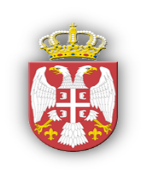        Република Србија Општина Велика Плана       Општинска управа      Број 111-9/2022-IIIДатум 10.05.2022. годинеНа основу члана 102. Закона о запосленима у аутономним покрајинама и јединицама локалне самоуправе („Службени гласник РС“ бр. 21/2016, 113/2017, 113/2017-др. закон, 95/2018 и 114/21) и члана 12, 12a и 13.  Уредбе о спровођењу интерног и јавног конкурса за попуњавање радних места у аутономним покрајинама и јединицама локалне самоуправе („Службени гласниик РС“ бр. 95/16 и 12/22), и Мишљења Министарства финансија број 112-01-00073/2022-03 од 21.02.2022. године Општинска управа општине Велика Плана оглашаваЈАВНИ КОНКУРСЗА ПОПУЊАВАЊЕ ИЗВРШИЛАЧКОГ РАДНОГ МЕСТА У ОПШТИНСКОЈ УПРАВИ ОПШТИНЕ ВЕЛИКА ПЛАНА
I Орган у коме се радно место попуњава: Општинска управа општине Велика Плана, у Великој Плани, ул. Милоша Великог бр. 30.  
II Радно место које се попуњава:„Шеф одсека за грађанска стања и месне канцеларије“, у звању самостални саветник - један-извршилац, у Одељењу за општу управу, заједничке послове и бесплатну правну помоћ.Опис послова:Обавља сложене стручне послове из надлежности одељења који подразумевају висок ниво самосталности у раду, висок ниво одговорности у обављању послова и редовну пословну комуникацију на високом нивоу. Прати прописе из делокруга рада одсека; у сарадњи са начелником Одељења обједињава, прати и усмерава рад Одсека или појединих извршилаца; организује и одговара за благовремено, законито и правилно обављање послова из делокруга Одсека; распоређује послове на непосредне извршиоце; пружа потребну стручну помоћ запосленима; стара се о пуној и равномерној запослености радника; обавља најсложеније послове из делокруга рада Одсека и обавља послове радног места на које је распоређен;.обавља најсложеније послове у вези са спровођењем Закона о матичним књигама (накнадни упис у матичну књигу рођених, венчаних и умрлих, исправке грешака у матичним књигама), Закона о држављанству (исправка грешке у књизи држављана),  Породичног закона (промена личног имена); врши надзор над радом месних канцеларија и пружа потребну стручну помоћ референтима месних канцеларија; у складу са одредбама закона којим се уређује област јавних набавки спроводи поступке јавних набавки добара, услуга и извођења радова за потребе органа општине,одлучује о захтевима за признавање права на бесплатну правну помоћ у складу са законом којим се регулише бесплатна правна помоћ  и обавља друге послове које начелник Одељења и начелник Општинске управе.III Услови за рад на радном месту: 	Стечено високо образовање из научне области правне науке на основним академским студијама у обиму од најмање 240 ЕСПБ бодова, мастер академским студијама, мастер струковним студијама, специјалистичким академским студијама, специјалистичким струковним студијама, односно на основним студијама у трајању од најмање четири године или специјалистичким студијама на факултету, положен државни стручни испит, најмање пет година радног искуства у струци и познавање рада на рачунару (MS Office пакет и интернет).IV Изборни поступак:У изборном поступку Комисија за спровођење јавног конкурса за попуњавање извршилачког радног места Општинске управе општине Велика Плана ће извршити проверу стручне оспособљености, знања и вештина кандидата - усменим разговором са кандидатима.	На разговор се позивају сви кандидати међу којима се спроводи изборни поступак, тј. који испуњавају оглашене услове радног места које се попуњава. Са кандидатима чије су пријаве благовремене, допуштене, разумљиве и потпуне и уз које су приложени сви потребни докази, а који испуњавају услове за рад на радном месту, назначене вештине и знања биће проверена у просторијама Општинске управе општине Велика Плана, у Великој Плани, ул. Милоша Великог бр. 30, о чему ће кандидати бити благовремено писмено обавештени на адресе које су навели у пријави, као и електронском поштом и телефонским путем.	За усмену проверу Конкурсна комисија унапред припрема питања која ће бити постављена кандидатима. Свим  кандидатима се  постављају иста питања и по истом редоследу. Максималан   број питања је  5.  	Питања се  односе  на познавање  прописа и поступака који  су од значаја за обављање послова наведених у опису радног места за које се кандидат пријављује, као и општих прописа о раду.	На основу усмене провере стручности кандидата, Конкурсна комисија, оцењује кандидате оценама. Сваки члан Конкурсне комисије оцењује сваки усмени одговор кандидата појединачно, оценом од 1 до 3. Оценом 3 вреднује се кандидат који у потпуности испуњава стручне оспособљености, знања и вештину комуникације који су потребни за рад на радном месту које се попуњава, оценом 2 вреднује се кандидат који делимично испуњава захтеве за радног места које се попоуњава, а оценом 1 вреднује се кандидат који не испуњава захтеве.Укупан број бодова који је добио сваки кандидат понаособ, утврђује се тако што се прво саберу сви бодови чланова Конкурсне комисије које је освојио један кандидат, а затим се утврди просечна оцена, поделом добијеног збира са бројем чланова Конкурсне комисије.Просечна оцена рачуна се само оном канидату којег је сваки члан Конкурсне комисије вредновао оценом од 2 или 3.О датуму, времену и месту обављања усмене провере Конкурсна комисија кандидатима доставља писмено обавештење, а може их обавестити и путем интернет адресе, као и телефонским путем.
V Место рада: Општина Велика Плана, ул. Милоша Великог бр. 30, 11320 Велика ПланаVI Рок за подношење пријаве:- Рок за подношење пријава на оглас је 15 дана од дана објављања у дневним новинама „Српски телеграф“.- Пријава на оглас треба да садржи личну и радну биографију – име и презиме кандидата, датум и место рођења, адресу становања, број телефона, податке о образовању, податке о врсти и дужини радног искуства с кратким описом послова на којима је кандидат радио до подношења пријаве на оглас.	VII Лице задужено за давање обавештења о јавном конкурсу:Светлана Младеновић, телефон: 026/516-206; 026/516-216; 062/8080843;VIII Aдреса на коју се подноси пријава за јавни конкурс: Општинска управа општине Велика Плана, у Великој Плани, ул. Милоша Великог бр. 30, са назнаком: „Конкурсној комисији – Пријава на јавни конкурс за попуњавање извршилачког радног места“
IX Датум оглашавања:11.05.2022. године 
X Докази који се прилажу уз пријаву на јавни конкурс: Заинтересовани кандидати који испуњавају наведене услове, уз пријаву на оглас подносе следеће доказе:- уверење о држављанству (не старије од шест месеци);- извод из матичне књиге рођених;- диплому као доказ о стручној спреми;- уверење о положеном стручном испиту за рад у органима државне управе, или положеном правосудном испиту;	- исправе којима се доказује радно искуство у струци (потврде, решења и други акти из којих се види на којим пословима, са којом стручном спремом и у ком периоду је стечено радно искуство);	- уверење Министарства унутрашњих послова Републике Србије – Полицијске управе да кандидат није осуђиван за кривично дело на безусловну казну затвора од најмање шест месеци или за кажњиво дело које га чини неподобним за обављање послова у државном органу (издато након објављивања овог огласа) и 	- уверење Суда да кандидат није под истрагом и да се против њега не води кривични поступак (издато након објављивања овог огласа).	Сви докази се прилажу у оригиналу или у фотокопији која је оверена код јавног бележника (изузетно у градовима и општинама у којима нису именовани јавни бележници, приложени докази могу бити оверени у основним судовима, судским јединицама, пријемним канцеларијама основних судова, односно општинским управама као поверени посао).  Као доказ се могу приложити и фотокопије докумената које су оверене пре 1. марта 2017. године у основним судовима, односно општинским управама. 
Напомене: 	Неблаговремене, недопуштене, неразумљиве или непотпуне пријаве и пријаве уз које нису приложени сви потребни докази у оригиналу или фотокопији овереној у општини, суду или код јавног бележника, биће одбачене. 	Сви изрази, појмови, именице, придеви и глаголи у овом огласу који су употребљени у мушком граматичком роду, односе се без дискриминације и на особе женског пола.	Као службеник на извршилачком радном месту може да се запосли и лице које нема положендржавни стручни испит, али је дужно да га положи у законом прописаном року. Положен државни стручни испит није услов, нити предност за заснивање радног односа.	За лица која раније нису заснивала радни однос у органима аутономне покрајине, јединици локалне самоуправе, градској општини или државном органу, пробни рад обавезан.		Овај оглас објављен је на  огласној табли Општинске управе општине Велика Плана, на интернет презентацији општине Велика Плана и у дневним неовинама „Српски телеграф“ дана 11.05.2022. године, а датум истека рока за пријављивање: 26.05.2022. године.НАЧЕЛНИК ОПШТИНСКЕ УПРАВЕ
							        ________________________________
									        Горан Тасић